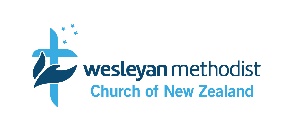 Church detailsRefer to the “COVID-19 Safety Plan for WMCNZ churches” for information to help develop this 
COVID-19 Safety Plan.Notes: DESCRIBE WHAT YOU WILL DOWHO IS RESPONSIBLEWhat will be done to manage risks from entering your building after lock-down?Consider: Limiting numbers in building at the same time, hygiene requirements (surfaces, separation, toilet), maintenance, ventilation systems.Example: A maximum of two people will be in the building at the same time and the physical distancing requirement will be met.DESCRIBE WHAT YOU WILL DODESCRIBE WHAT YOU WILL DOWHO IS RESPONSIBLEHow will you ensure all who enter the building know how to keep themselves safe from exposure to COVID-19?How will you ensure all who enter the building know how to keep themselves safe from exposure to COVID-19?Consider: Providing guidance, meetings to discuss distancing and hygiene, regular review.Example: Ensure our procedures are up to date by a weekly review of Ministry of Health guidance.How will you gather information on the wellness of people who want to enter the building to ensure 
that they are 
safe to work?Consider: Health screening check, discussing options with people, follow-up 
procedures for ill people, contact tracing information.Example: To find out if people are well before they are approved to enter the building, we will ask each person basic questions about their physical and mental health.Consider: Health screening check, discussing options with people, follow-up 
procedures for ill people, contact tracing information.Example: To find out if people are well before they are approved to enter the building, we will ask each person basic questions about their physical and mental health.How will you ensure that those who enter the building and others are kept safe from exposure 
to COVID-19?Consider: Who needs to enter the building, staff and volunteer input into different practices, what other people, businesses or churches you’ll have to interact with, ensuring separation distances, disinfecting surfaces, shared equipment, equipment for remote workers, training requirements, physical separation or PPE requirements, staff and volunteer transport.Example: We will review guidance on the Ministry of Health website and to be sure we are cleaning surfaces the right way with the right disinfectant.Consider: Who needs to enter the building, staff and volunteer input into different practices, what other people, businesses or churches you’ll have to interact with, ensuring separation distances, disinfecting surfaces, shared equipment, equipment for remote workers, training requirements, physical separation or PPE requirements, staff and volunteer transport.Example: We will review guidance on the Ministry of Health website and to be sure we are cleaning surfaces the right way with the right disinfectant.DESCRIBE WHAT YOU WILL DOWHO IS RESPONSIBLEHow will you manage an exposure or suspected exposure to COVID-19?Consider: Isolation procedures, gathering and using church contact tracing information, 
clean down procedures, contacting Healthline.Example: Arrange safe transport home immediately and provide people with advice 
on contacting GP and/or Healthline.How will you evaluate whether your work processes or risk controls are effective?Consider: Adapting plans as you find better/easier ways to do things, how to ensure people are raising concerns or solutions, conducting regular reviews of your plan, communicating changes.Example: We will provide an easy means for people to raise their concerns and suggest solutions such as a phone call, text email to the church Heath & Safety OfficerHow do these changes impact 
on the risks of the work that you do?Consider: With staff and volunteers, review existing critical risks and whether work practice changes will affect current risk management, are any new critical risks introduced due to changes in work practices, what new risk controls are required?Example: Regular check-ins with those who enter the building about new risks they have identified.DESCRIBE WHAT YOU WILL DOWHO IS RESPONSIBLEWho will decide whether it is necessary for a person to enter the buildingConsider: What are the church’s normal approval processes? Is it the Senior Minister, the Servant Leaders who would be expected to approve? Can this approval be delegated to someone else e.g. Church Health & Safety Officer? Is there any right of appeal to a ‘no” decision, if so to who? Who approves the normal approver if they want to enter the building?Example: Our Health & Safety Officer <their name> will decide on all requests to enter the building. The Senior Minister will decide on any request from <their name> (Church Health & Safety Officer) to enter the building.